ZUZANA PUKLOVÁStudentUnderstanding, honest, hardworking and dependable person.Timely arrivals, friendly, open-mind and polite behaviour, this is qualities that describe myself.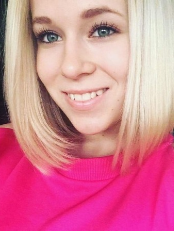 EXPERIENCEBrnoJuly 2017 - Present	 Quality expert	 AmRest, s. r. o.	 Food preparation, guest service, shift managementBrnoApril 2020 - Present 	 Inventory check	 Dantem, s. r. o.	 Work in the warehouse, inventory of goodsEDUCATIONBrno2021	 Economy and business	 SPŠ PurkyňovaCERTIFICATIONS & COURSES	 Driving licence (B)	 Food licenceCONTACT INFORMATIONEmailzuzanka.puklova@email.czAddressHusova 599, Modřice, 664 42Phone776587401Date of birth2001-09-24NationalityCzechSKILLSCommunicationCustomer ServiceCustomer ServiceAdministrativeLANGUAGESEnglishIntermediateRussianElementary